INDICADOR MENSUAL DE LA ACTIVIDAD INDUSTRIALJUNIO DE 2022En junio de 2022 y con cifras desestacionalizadas, el Indicador Mensual de la Actividad Industrial (IMAI) aumentó 0.1 % a tasa mensual. Indicador mensual de la actividad industrial(Índice base 2013=100)Fuente: INEGIPor componente y con series ajustadas por estacionalidad, la variación mensual en junio de 2022 fue la siguiente: la Minería avanzó 2.1 %; la Construcción, 0.3 %; la Generación, transmisión y distribución de energía eléctrica, suministro de agua y de gas por ductos al consumidor final se redujo 1 % y las Industrias manufactureras no cambiaron.  A tasa anual y con series desestacionalizadas, el IMAI incrementó 3.8 % en términos reales en junio pasado. Por sector de actividad económica, las Industrias manufactureras crecieron 5.2 %; la Generación, transmisión y distribución de energía eléctrica, suministro de agua y de gas por ductos al consumidor final, 3.8 % y la Minería y la Construcción, 2.2 por ciento.Indicador mensual de la actividad industrial junio de 2022cifras desestacionalizadasNota: 	La serie desestacionalizada del IMAI se calcula de manera independiente a la de sus componentes.Fuente: INEGINota al usuarioEste indicador se actualiza una vez que se dispone de la información estadística más reciente de las encuestas, los registros administrativos y los datos primarios en 2022. Como resultado de incorporar dicha información, se identifican diferencias en los niveles de los índices y variaciones que se publicaron oportunamente. La actualización se hace con base en los Lineamientos de cambios a la información divulgada en las publicaciones estadísticas y geográficas del Instituto Nacional de Estadística y Geografía (INEGI) que se complementan con las Normas Especiales para la Divulgación de Datos del Fondo Monetario Internacional (FMI). La tasa de no respuesta en la captación de las encuestas económicas que se consideraron para la integración del IMAI en junio de 2022 registró porcentajes apropiados de acuerdo con el diseño estadístico de las muestras. Asimismo, la captación de la Estadística de la Industria Minerometalúrgica (EIMM), de los registros administrativos y los datos primarios que divulga el Instituto permitió la generación de estadísticas con niveles altos de cobertura y precisión estadística.Para las actividades petroleras, de energía, gas y agua, se incluyeron los registros administrativos provenientes de las empresas y Unidades del Estado que se recibieron oportunamente vía correo electrónico y captación por internet. Para consultas de medios y periodistas, contactar a: comunicacionsocial@inegi.org.mx o llamar al teléfono (55) 52-78-10-00, exts. 1134, 1260 y 1241.Dirección de Atención a Medios / Dirección General Adjunta de Comunicación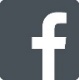 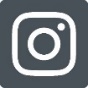 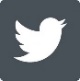 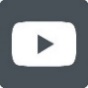 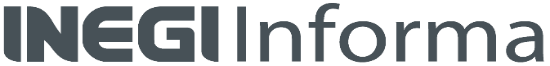 ANEXONota técnicaPrincipales resultadosCifras desestacionalizadasEn junio de 2022, el Indicador Mensual de la Actividad Industrial (IMAI) —que incorpora los sectores de Minería; Generación, transmisión y distribución de energía eléctrica, suministro de agua y de gas por ductos al consumidor final; Construcción e Industrias manufactureras— aumentó 0.1 % en términos reales respecto a mayo.Gráfica 1Indicador mensual de la actividad industrial(Índice base 2013=100)Fuente: INEGIPor componente y con series ajustadas por estacionalidad, la variación mensual en junio de 2022 fue la siguiente: la Minería avanzó 2.1 %; la Construcción, 0.3 %; la Generación, transmisión y distribución de energía eléctrica, suministro de agua y de gas por ductos al consumidor final se redujo 1 % y las Industrias manufactureras no cambiaron. Gráfica 2Minería (Índice base 2013=100) Fuente: INEGIGráfica 3Generación, transmisión y distribución de energía eléctrica, suministro de agua y de gas por ductos al consumidor final (Índice base 2013=100)Fuente: INEGIGráfica 4Construcción (Índice base 2013=100)Fuente: INEGIGráfica 5Industrias manufactureras (Índice base 2013=100)Fuente: INEGICifras originales Cuadro 2Indicador mensual de la actividad industrial por subsector de actividad(Variación porcentual anual)p/ Cifras preliminares	Fuente: INEGINota al usuarioEste indicador se actualiza una vez que se dispone de la información estadística más reciente de las encuestas, los registros administrativos y los datos primarios en 2022. Como resultado de incorporar dicha información, se identifican diferencias en los niveles de los índices y variaciones que se publicaron oportunamente. La actualización se hace con base en los Lineamientos de cambios a la información divulgada en las publicaciones estadísticas y geográficas del Instituto Nacional de Estadística y Geografía (INEGI) que se complementan con las Normas Especiales para la Divulgación de Datos del Fondo Monetario Internacional (FMI). La tasa de no respuesta en la captación de las encuestas económicas que se consideraron para la integración del IMAI en junio de 2022 registró porcentajes apropiados de acuerdo con el diseño estadístico de las muestras. Asimismo, la captación de la Estadística de la Industria Minerometalúrgica (EIMM), de los registros administrativos y los datos primarios que divulga el Instituto permitió la generación de estadísticas con niveles altos de cobertura y precisión estadística.Para las actividades petroleras, de energía, gas y agua, se incluyeron los registros administrativos provenientes de las empresas y Unidades del Estado que se recibieron oportunamente vía correo electrónico y captación por internet. Las cifras desestacionalizadas y de tendencia-ciclo pueden estar sujetas a revisiones por el impacto de la emergencia sanitaria de la COVID-19. La estrategia que siguió el INEGI fue revisar cada serie de tiempo y analizar la necesidad de incluir algún tratamiento especial, como el de Outliers, en los modelos de ajuste estacional para los meses de la contingencia. Lo anterior con el objetivo de que los grandes cambios en los datos originales no influyeran de manera desproporcionada en los factores estacionales utilizados.Nota metodológicaEl IMAI, que mide la evolución real de la actividad productiva, se elabora con el fin de proporcionar información estadística que permita un conocimiento amplio y oportuno sobre el comportamiento del sector industrial.Los datos mensuales del IMAI están disponibles desde enero de 1993 y se expresan en índices de volumen físico, de tipo Laspeyres, con base fija en el año 2013=100. Así, se publican índices mensuales, índices acumulados y sus respectivas variaciones anuales.La cobertura geográfica del indicador es nacional y se integra por los siguientes sectores económicos: 21, Minería; 22, Generación, transmisión y distribución de energía eléctrica, suministro de agua y de gas por ductos al consumidor final; 23, Construcción y 31-33, Industrias manufactureras. Se incorporan también sus subsectores de acuerdo con el Sistema de Clasificación Industrial de América del Norte 2013 (SCIAN). El indicador tiene una representatividad de 97 % del valor agregado bruto de 2013, año base de los productos del Sistema de Cuentas Nacionales de México (SCNM).Para la elaboración de las cifras originales del indicador se siguen los conceptos, criterios metodológicos, clasificadores y datos fuente que se emplean en los cálculos anuales y trimestrales del Producto Interno Bruto (PIB). Se incorporan los lineamientos internacionales sobre contabilidad nacional establecidos por las Naciones Unidas (NU), la Organización para la Cooperación y Desarrollo Económicos (OCDE), el Banco Mundial (BM), el FMI y la Comisión Europea. Dichas recomendaciones se difunden en el Sistema de Cuentas Nacionales 2008 (SCN 2008), el Manual de Cuentas Nacionales Trimestrales 2017 (CNT 2017) editado por el FMI, las Recomendaciones Internacionales para el Índice de Producción Industrial 2010 de NU y el Manual sobre medidas de precios y volumen en cuentas nacionales publicado por la Eurostat.Los datos de corto plazo se alinean con las cifras anuales de las Cuentas de Bienes y Servicios con la técnica Denton a nivel de clase de actividad económica. Esto evita que aquellos resultados que pueden diferir en su grado de cobertura o en la fecha de su disponibilidad, pero nunca en su base conceptual, se interpreten de diferente manera.Se calculan índices de volumen físico para 345 clases de actividad económica del SCIAN 2013. Al interior de las clases se realizan mediciones específicas para la actividad formal, informal, artesanado y bienes para procesamiento. Dichas clases integran los 29 subsectores de actividad económica publicados. La metodología se puede consultar en la siguiente liga:https://www.inegi.org.mx/contenidos/programas/imai/2013/doc/met_imai.pdf Las principales fuentes de información para este indicador son las encuestas en establecimientos y en hogares elaboradas por el INEGI, los Índices Nacionales de Precios y los registros administrativos, y las estadísticas económicas y sociales compiladas por el Instituto.La mayoría de las series económicas se ven afectadas por factores estacionales: efectos periódicos que se repiten cada año y cuyas causas son ajenas a la naturaleza económica de las series. Estas pueden ser: las festividades, meses más largos que otros, las vacaciones escolares, el clima y otras fluctuaciones estacionales como la elevada producción de juguetes en los meses previos a la Navidad.La desestacionalización o ajuste estacional de series económicas consiste en remover estas influencias intra-anuales periódicas: su presencia dificulta diagnosticar y describir el comportamiento de una serie económica, pues no permite comparar adecuadamente un determinado mes con el inmediato anterior.  Analizar la serie desestacionalizada ayuda a realizar un mejor diagnóstico y pronóstico de su evolución, pues en el corto plazo, identifica la posible dirección de los movimientos que pudiera tener la variable en cuestión. Las series originales se ajustan estacionalmente mediante el paquete estadístico X-13ARIMA-SEATS. Para conocer la metodología, consúltese la siguiente liga:https://www.inegi.org.mx/app/biblioteca/ficha.html?upc=702825099060Las especificaciones de los modelos utilizados para realizar el ajuste estacional están disponibles en el Banco de Información Económica (BIE). Seleccione «Indicadores económicos de coyuntura, Actividad industrial» y vaya al icono de información
    correspondiente a las «series desestacionalizadas y de tendencia-ciclo». 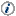 Mediante los indicadores de corto plazo del SCNM, el INEGI genera la información contenida en este documento y la da a conocer con base en el Calendario de Difusión de Información Estadística y Geográfica y de Interés Nacional.Las series del IMAI pueden consultarse en la sección PIB y Cuentas Nacionales de México y en el BIE, en la página del INEGI: https://www.inegi.org.mxConceptoVariación porcentual respecto al:Variación porcentual respecto al:ConceptoMes previoMismo mes 
de 2021Indicador Mensual de la Actividad Industrial0.13.8Minería2.12.2Generación, transmisión y distribución de energía eléctrica, suministro de agua y de gas por ductos al consumidor final-1.03.8Construcción0.32.2Industrias manufactureras0.05.2Sector / SubsectorSector / Subsector2022p/2022p/Sector / SubsectorSector / SubsectorJunioEne-JunIndicador Mensual de la Actividad Industrial Indicador Mensual de la Actividad Industrial 3.83.221Minería2.31.2211Extracción de petróleo y gas -1.9-1.7212Minería de minerales metálicos y no metálicos, excepto petróleo y gas-0.60.3213Servicios relacionados con la minería 37.522.322Generación, transmisión y distribución de energía eléctrica, suministro de agua y de gas por ductos al consumidor final3.93.0221Generación, transmisión y distribución de energía eléctrica4.73.4222Suministro de agua y suministro de gas por ductos al consumidor final0.91.723Construcción1.30.5236Edificación -4.7-1.8237Construcción de obras de ingeniería civil11.04.1238Trabajos especializados para la construcción 18.47.731-33Industrias manufactureras5.14.9311Industria alimentaria 3.23.2312Industria de las bebidas y del tabaco 6.17.7313Fabricación de insumos textiles y acabado de textiles2.97.8314Fabricación de productos textiles, excepto prendas de vestir-10.6-5.3315Fabricación de prendas de vestir 15.712.8316Curtido y acabado de cuero y piel, y fabricación de productos de cuero, piel y materiales sucedáneos2.35.5321Industria de la madera -4.70.9322Industria del papel 0.14.8323Impresión e industrias conexas 4.512.4324Fabricación de productos derivados del petróleo y del carbón 6.817.1325Industria química 4.86.3326Industria del plástico y del hule 6.06.7327Fabricación de productos a base de minerales no metálicos 0.52.9331Industrias metálicas básicas 0.72.2332Fabricación de productos metálicos -1.01.1333Fabricación de maquinaria y equipo 3.02.3334Fabricación de equipo de computación, comunicación, medición y de otros equipos, componentes y accesorios electrónicos 17.810.4335Fabricación de accesorios, aparatos eléctricos y equipo de generación de energía eléctrica2.31.8336Fabricación de equipo de transporte 6.84.1337Fabricación de muebles, colchones y persianas-3.94.9339Otras industrias manufactureras 5.25.6